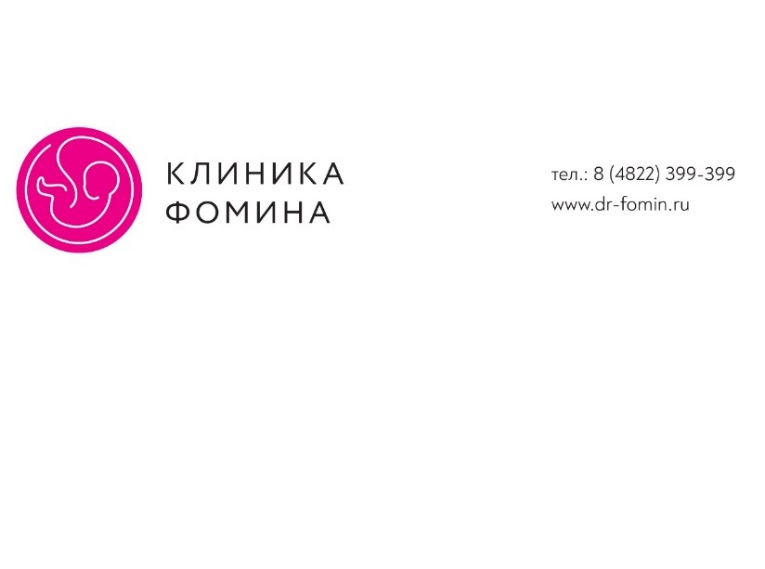                                    Обследование перед операцией                                   Обследование перед операцией                                   Обследование перед операцией№ п/пНаименование обследованийСрок действия анализов1Клинический анализ крови+СОЭ14 к.д.2Глюкоза14 к.д.3ПТИ+МНО1 мес.4Фибриноген1 мес.5АЧТВ1 мес.6HBS-Ag (гепатита В)до 3 мес.7HCV (гепатит С)до 3 мес.8RW (сифилис)до 3 мес.9ВИЧдо 3 мес.10Определение группы крови и резус-принадлежностибессрочно11Флюорография (1 проекция) или рентген грудной клеткидо 1 года12Заключение терапевта13ЭКГ с расшифровкойдо 1 мес.* При положительном анализе крови на ВИЧ – необходимо заключение из СПИД. центраHBS-Ag, HCV – консультация инфекциониста.RW –заключение дерматовенерологаПо готовности результатов анализов, заключения флюорографии, необходимо пройти консультацию терапевта об отсутствии противопоказаний для прохождения оперативного вмешательства, сделать ЭКГ.
  При отсутствии каких-либо анализов из перечня, доктор имеет право отказать в оперативном вмешательстве.Лечащий врач может назначить дополнительное обследование исходя из анамнеза пациента.Иметь при себе:Паспорт, СНИЛС, результаты анализов, допуски, заключенияСменную одежду ((халат, сорочка/футболка длинная) – для женщин, (шорты, футболка) – для мужчин, нижнее белье, носки, тапочки)Подготовка:Легкий прием пищи за 1,5 часа до начала операции.В день операции побрить операционную область (при необходимости), принять душ.При возникновении вопросов Вы можете звонить напрямую по указанным ниже номерам с понедельника по пятницу с 9-00 до 18-00.8-900-010-14-36 Маргарита, 8(4822) 399-399 связь через контактный центр* При положительном анализе крови на ВИЧ – необходимо заключение из СПИД. центраHBS-Ag, HCV – консультация инфекциониста.RW –заключение дерматовенерологаПо готовности результатов анализов, заключения флюорографии, необходимо пройти консультацию терапевта об отсутствии противопоказаний для прохождения оперативного вмешательства, сделать ЭКГ.
  При отсутствии каких-либо анализов из перечня, доктор имеет право отказать в оперативном вмешательстве.Лечащий врач может назначить дополнительное обследование исходя из анамнеза пациента.Иметь при себе:Паспорт, СНИЛС, результаты анализов, допуски, заключенияСменную одежду ((халат, сорочка/футболка длинная) – для женщин, (шорты, футболка) – для мужчин, нижнее белье, носки, тапочки)Подготовка:Легкий прием пищи за 1,5 часа до начала операции.В день операции побрить операционную область (при необходимости), принять душ.При возникновении вопросов Вы можете звонить напрямую по указанным ниже номерам с понедельника по пятницу с 9-00 до 18-00.8-900-010-14-36 Маргарита, 8(4822) 399-399 связь через контактный центр* При положительном анализе крови на ВИЧ – необходимо заключение из СПИД. центраHBS-Ag, HCV – консультация инфекциониста.RW –заключение дерматовенерологаПо готовности результатов анализов, заключения флюорографии, необходимо пройти консультацию терапевта об отсутствии противопоказаний для прохождения оперативного вмешательства, сделать ЭКГ.
  При отсутствии каких-либо анализов из перечня, доктор имеет право отказать в оперативном вмешательстве.Лечащий врач может назначить дополнительное обследование исходя из анамнеза пациента.Иметь при себе:Паспорт, СНИЛС, результаты анализов, допуски, заключенияСменную одежду ((халат, сорочка/футболка длинная) – для женщин, (шорты, футболка) – для мужчин, нижнее белье, носки, тапочки)Подготовка:Легкий прием пищи за 1,5 часа до начала операции.В день операции побрить операционную область (при необходимости), принять душ.При возникновении вопросов Вы можете звонить напрямую по указанным ниже номерам с понедельника по пятницу с 9-00 до 18-00.8-900-010-14-36 Маргарита, 8(4822) 399-399 связь через контактный центр* При положительном анализе крови на ВИЧ – необходимо заключение из СПИД. центраHBS-Ag, HCV – консультация инфекциониста.RW –заключение дерматовенерологаПо готовности результатов анализов, заключения флюорографии, необходимо пройти консультацию терапевта об отсутствии противопоказаний для прохождения оперативного вмешательства, сделать ЭКГ.
  При отсутствии каких-либо анализов из перечня, доктор имеет право отказать в оперативном вмешательстве.Лечащий врач может назначить дополнительное обследование исходя из анамнеза пациента.Иметь при себе:Паспорт, СНИЛС, результаты анализов, допуски, заключенияСменную одежду ((халат, сорочка/футболка длинная) – для женщин, (шорты, футболка) – для мужчин, нижнее белье, носки, тапочки)Подготовка:Легкий прием пищи за 1,5 часа до начала операции.В день операции побрить операционную область (при необходимости), принять душ.При возникновении вопросов Вы можете звонить напрямую по указанным ниже номерам с понедельника по пятницу с 9-00 до 18-00.8-900-010-14-36 Маргарита, 8(4822) 399-399 связь через контактный центр